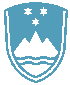 POROČILO O REDNEM INŠPEKCIJSKEM PREGLEDU NAPRAVE, KI LAHKO POVZROČIONESNAŽEVANJE OKOLJA VEČJEGA OBSEGAZavezanec: UNIOR d. d., Kovaška cesta 10, 3214 ZrečeNaprava / lokacija:Naprava se nahaja na lokaciji Kovaška cesta 10, 3214 Zreče.Datum pregleda: 3.9.2019Okoljevarstveno dovoljenje (OVD) številka:Za obratovanje naprave je izdano okoljevarstveno dovoljenje št. 35407-9/2007-27 z dne 28.10.2009, ki je bilo spremenjeno z odločbama št. 35407-41/2010-5 z dne 22.12.2010 in št. 35407-71/2011-8 z dne 10.6.2013.Usklajenost z OVD:NE (navedi): Naprava zaradi obratovanja ne povzroča čezmernega obremenjevanja okolja.Zavezanec zagotavlja predpisano ravnanje z odpadki. Vsa merilna mesta na izpustih odpadnih plinov iz naprave ne ustrezajo zahtevam standarda SIST EN 15259:2008Zaključki / naslednje aktivnosti:V letu 2019 je bila izdana odločba, zavezanec je odpravil v roku, ki mu je bil določen, vse ugotovljene nepravilnosti. Rok za uskladitev merilnih mest v skladu z zahtevami standarda še ni potekel.